ПАМЯТКА ДЛЯ РОДИТЕЛЕЙ ПО ВЫБОРУ ПРОФЕССИИУВАЖАЕМЫЕ РОДИТЕЛИ!Выбор профессии – важное и ответственное дело! Выбирая профессию, нужно учитывать в первую очередь интересы ребенка, его склонности, способности, желания и только потом семейные традиции и интересы.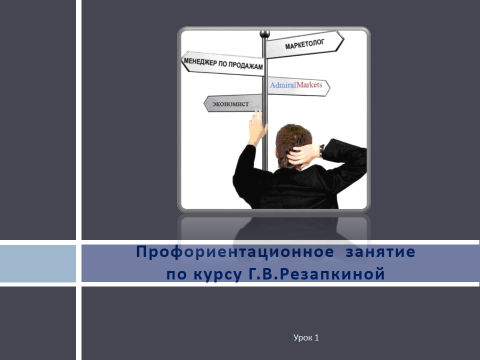 Ваша основная задача – помочь детям объективно оценивать различные профессии с учетом всех их плюсов и минусов. Анализируя содержание профессий, следует помнить о том, что каждую профессию надо рассматривать в единстве внешних и внутренних элементов. А ведь ее секрет, что подростка зачастую привлекает внешняя сторона профессии, он выбирает романтические, необычные, особенные профессии, основываясь на каком-либо одном незначительном, но очень яром привлекательном признаке.Каждый из нас лучше всего знает практически все о той профессии, которой он владеет сам. Поэтому наши знания о мире профессии не всегда являются объективными.Необходимо принимать во внимание прежде всего желание самого подростка и корректировать его по возможности, не допуская при этом категорических рекомендаций и указаний. Они будут чаще всего восприниматься в штыки, особенно если вас вариант идет вразрез с желаниями подростка.Информацию о профессиональном будущем подростка можно получить только в том случае, если вы откровенно побеседуете с ним, но ни в коем случае – не между делом. Лучше всего завести разговор, как бы к слову и при этом нужно постараться быть терпеливыми, тактичными и искренне заинтересованными. В том случае, когда подросток не в состоянии четко сформулировать свои планы относительно своего профессионального будущего, следует пытаться понять, с чем это связано. Будет полезно предложить подростку поработать во время осенних или зимних каникул, выбрав какое-то конкретное занятие.Если ваш подросток только мечтает о будущей профессии, но при этом ничего не делает, нужно помочь ему составить конкретный план. Вместе вы должны обсудить, сколько времени для окончательного выбора и поступления в учебное заведение у него осталось, что необходимо успеть сделать.Возможно, вас огорчает профессиональный выбор подростка. В этом случае не стоит отговаривать его и запрещать ему категорически стремиться к выбранной профессии. Постарайтесь выяснить, на чем основан его выбор, и главное – постарайтесь понять своего подростка и принять его выбор! Будьте уверены, что в совместны делах, в сотрудничестве при обсуждении и решении общих задач ваши знания, ваши компетентные советы более умелого и опытного человека буду приняты вашими детьми с благодарностью.